Przedsiębiorstwo Gospodarki Komunalnej Sp. z o.o.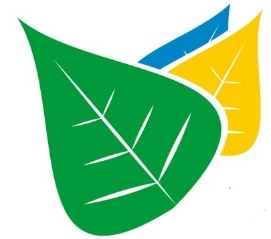 ul. Legionistów 10, 36-200 BrzozówFormularz zgłoszeniowy do konkursuPochwal się, co wyhodowałeś na swoim kompościeDane uczestnika konkursu:Imię i nazwisko: …………………………………………………………………………………………………………………………………………………………Adres stałego zamieszkania: ……………………………………………………………………………………………………………………………………….Telefon: ……………………………………………………………………………………………………………………………………………………………………….Adres e-mail: ……………………………………………………………………………………………………………………………………………………………….Wiek uczestnika konkursu: …………………………..Do formularza prosimy załączyć zdjęcia.KLAUZULA INFORMACYJNAZgodnie z art. 13 Rozporządzenia Parlamentu Europejskiego i Rady (UE) 2016/679 z dnia 27 kwietnia 2016 r. w sprawie ochrony osób fizycznych w związku z przetwarzaniem danych osobowych i w sprawie swobodnego przepływu takich danych oraz uchylenia dyrektywy 95/46/WE, zwanym dalej RODO, Zarząd Przedsiębiorstwa Gospodarki Komunalnej Sp. z o.o. w Brzozowie informuje, że:1. Administratorem Pani/Pana danych osobowych przetwarzanych w Przedsiębiorstwie Gospodarki Komunalnej 2. Inspektorem Ochrony Danych Osobowych jest Pan Mateusz Rymarz kontakt na adres administratora podany powyżej, lub e-mail: iod@pgk-brzozow.pl3. Państwa dane osobowe będą przetwarzane w celu udziału w konkursie  4. Odbiorcą Państwa danych osobowych będą pracownicy Przedsiębiorstwa Gospodarki Komunalnej Sp. z o.o. w Brzozowie5. Państwa dane osobowe będą przechowywane przez czas trwania konkursu, a po jego zakończeniu przez okres wymagany przepisami prawa.6. Posiadają Państwo prawo dostępu do treści swoich danych, prawo ich sprostowania, usunięcia, ograniczenia przetwarzania, prawo do przenoszenia danych, prawo wniesienia sprzeciwu, prawo do cofnięcia zgody w dowolnym momencie bez wpływu na zgodność z prawem przetwarzania (jeżeli przetwarzanie odbywa się na podstawie zgody), którego dokonano na podstawie zgody przed jej cofnięciem. 7. Przysługuje Państwu prawo wniesienia skargi do organu nadzorczego, tj. Prezesa Urzędu Ochrony Danych. 8. Podanie przez Państwa danych osobowych jest dobrowolne, ale niezbędne do udziału w konkursie.9. Państwa dane nie będą przetwarzane w sposób zautomatyzowany i nie będą profilowane.TAK / NIE*	Wyrażam zgodę na przetwarzanie moich danych osobowych w celu udziału w konkursie organizowanym przez Przedsiębiorstwo Gospodarki Komunalnej Sp. z o.o. w Brzozowie. TAK / NIE* 	Wyrażam zgodę na wykorzystanie i upublicznienie zdjęć i materiałów filmowych zawierających mój wizerunek zarejestrowanych podczas konkursu organizowanego przez Przedsiębiorstwo Gospodarki Komunalnej Sp. z o.o. w Brzozowie w celu ich powielania i wykorzystania w materiałach informacyjnych i sprawozdawczych Administratora oraz podmiotów z nim powiązanych, w tym w prasie, na stronie internetowej oraz portalach społecznościowych.TAK / NIE*	Wyrażam zgodę na upublicznienie moich danych osobowych w prasie, na stronie internetowej oraz portalach społecznościowych Administratora oraz podmiotów z nim powiązanych w celach związanych z moim uczestnictwem w konkursie organizowanym przez Przedsiębiorstwo Gospodarki Komunalnej Sp. z o.o. w Brzozowie.*Zaznacz właściweOświadczam, że zostałem/am poinformowany/a o możliwości wycofania zgody w każdym czasie poprzez złożenie pisemnego oświadczenia o wycofaniu zgody na adres korespondencyjny lub adres e-mail biuro@pgk-brzozow.pl.………………………………………………………………………….            /data i czytelny podpis uczestnika/uczestniczki/………………………………………………………………………….            /data i czytelny podpis przedstawiciela ustawowego (rodzic/opiekun)/